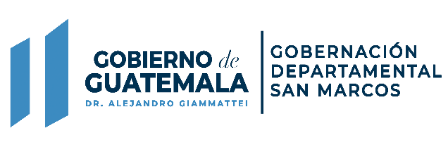 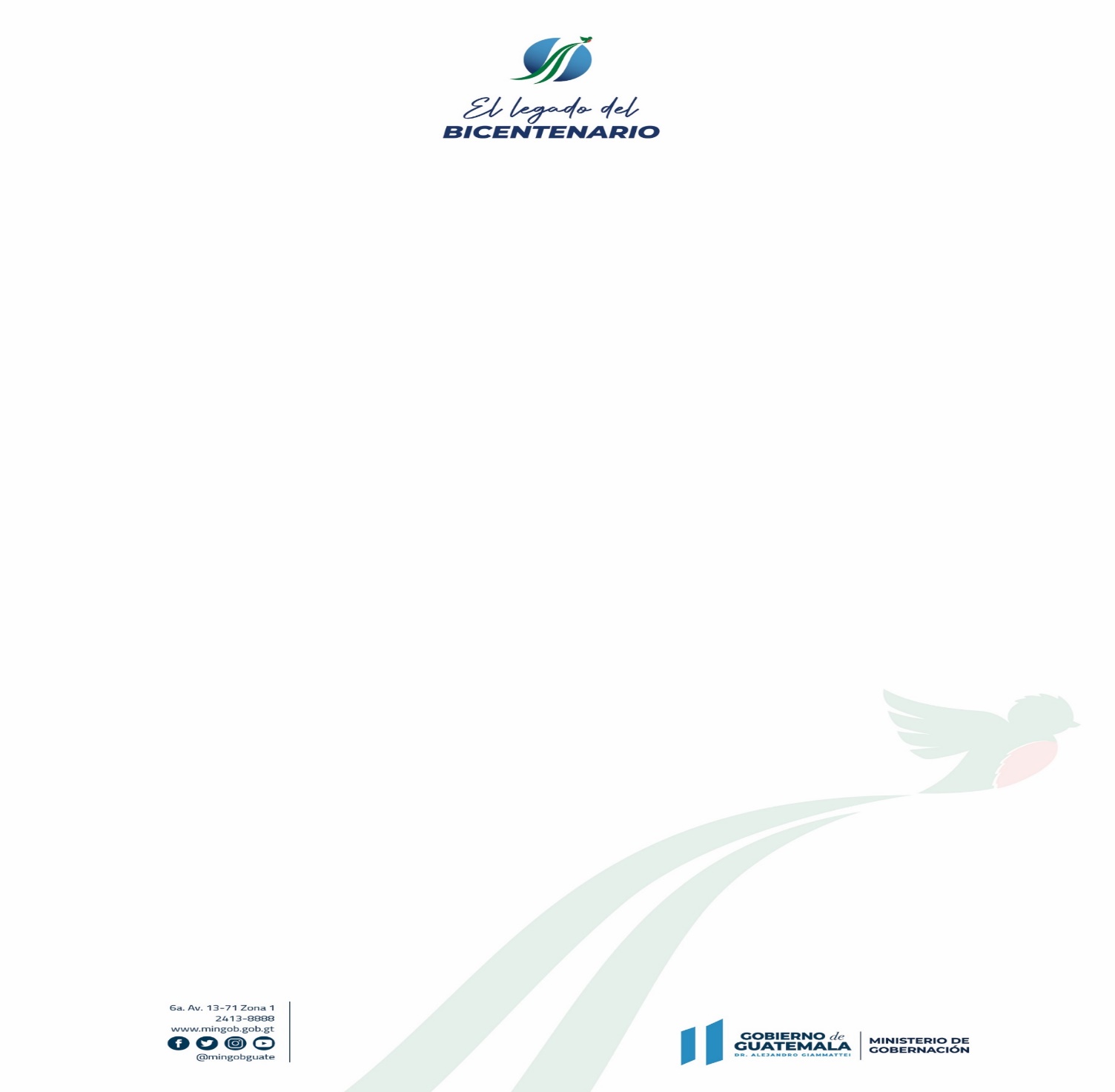 JULIO 2021Numeral 14. Inciso 10Información sobre los contratos de mantenimiento de equipo, vehículos, inmuebles, plantas e instalaciones de todos los sujetos obligados, incluyendo monto y plazo del contrato e información del proveedor. No se cuenta con contratos de mantenimiento puesto que los servicios se hacen de acuerdo a las necesidades de esta Institución. San Marcos, 30 de julio de 2021Zoraya Janette  Orozco NavarroJefe Administrativo Financiero